Visite des locaux 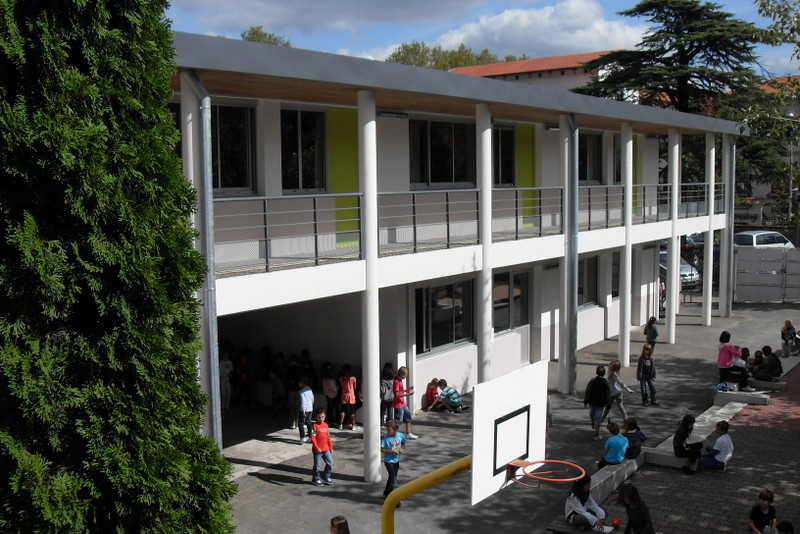 du primaireChers parents, Votre enfant  entrera  en  primaire à Largenté à la rentrée prochaine. Je vous propose une visite de l’établissement avec  lui.Mercredi 8 juin à 13h30 à Largenté42 avenue J Loeb Ce sera aussi l’occasion de vous donner les dernières  informations nécessaires à cette rentrée, revoir avec vous les démarches  administratives à accomplir et répondre à vos questions.  Pour une meilleure  organisation, je vous remercie de compléter le coupon ci-dessous. Cordialement.Mme Eyharts…....................................................................................................................................................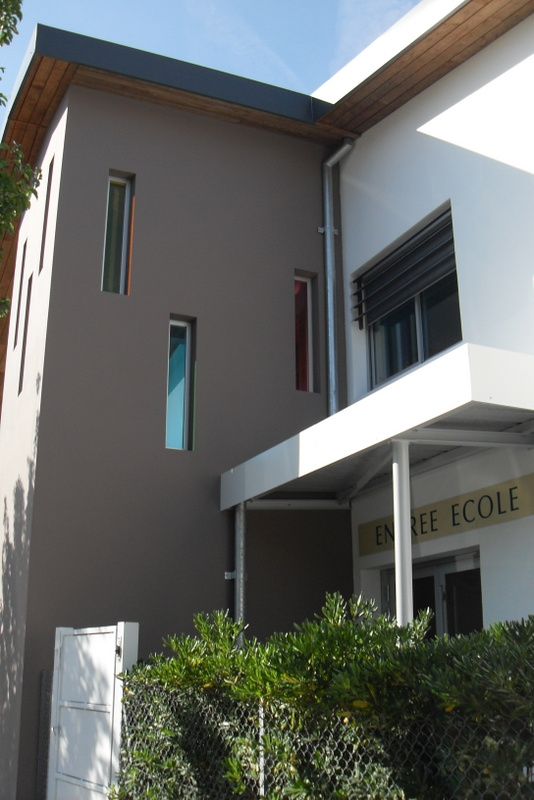 Visite de l'école primaireMercredi 8 juin  à 13h30Famille _________________________________□ sera présente□ ne sera pas présente 			Date et SignatureVisite des locaux du primaireChers parents, Votre enfant  entrera  en  primaire à Largenté à la rentrée prochaine. Je vous propose une visite de l’établissement avec  lui.Mercredi 8 juin à 13h30 à Largenté42 avenue J Loeb Ce sera aussi l’occasion de vous donner les dernières  informations nécessaires à cette rentrée, revoir avec vous les démarches  administratives à accomplir et répondre à vos questions.  Pour une meilleure  organisation, je vous remercie de compléter le coupon ci-dessous. Cordialement.Mme Eyharts…....................................................................................................................................................Visite de l'école primaireMercredi 8 juin  à 13h30Famille _________________________________□ sera présente□ ne sera pas présente 			Date et Signature